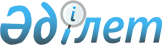 Об определении целевых групп и установлении дополнительного перечня лиц, относящихся к целевым группам, проживающих на территории Жамбылского района Северо-Казахстанской области, на 2014 год
					
			Утративший силу
			
			
		
					Постановление акимата Жамбылского района Северо-Казахстанской области от 19 декабря 2013 года N 407. Зарегистрировано Департаментом юстиции Северо-Казахстанской области 24 января 2014 года N 2517. Утратило силу (письмо аппарата акима Жамбылского района Северо-Казахстанской области от 29.12.2014 N 8.1.5-2/1111)     Сноска. Утратило силу (письмо аппарата акима Жамбылского района Северо-Казахстанской области от 29.12.2014 N 8.1.5-2/1111).



      В соответствии с пунктом 2 статьи 5, подпунктом 2) статьи 7 Закона Республики Казахстан от 23 января 2001 года «О занятости населения», акимат Жамбылского района Северо-Казахстанской области ПОСТАНОВЛЯЕТ:



      1. Определить целевые группы, проживающие на территории Жамбылского района Северо-Казахстанской области, на 2014 год: 

      1) малообеспеченные; 

      2) молодежь в возрасте до двадцати одного года; 

      3) воспитанники детских домов, дети-сироты и дети, оставшиеся без попечения родителей, в возрасте до двадцати трех лет; 

      4) одинокие, многодетные родители, воспитывающие несовершеннолетних детей; 

      5) граждане, имеющие на содержании лиц, которые в порядке, установленном законодательством Республики Казахстан, признаны нуждающимися в постоянном уходе, помощи или надзоре; 

      6) лица, предпенсионного возраста (за два года до выхода на пенсию по возрасту);

      7) инвалиды;

      8) лица, уволенные из рядов Вооруженных Сил Республики Казахстан; 

      9) лица, освобожденные из мест лишения свободы и (или) принудительного лечения;

      10) оралманы;

      11) выпускники организаций высшего и послевузовского образования; 

      12) лица, высвобожденные в связи с ликвидацией работодателя юридического лица либо прекращением деятельности работодателя физического лица, сокращением численности или штата работников;

      13) лица, состоящие на учете службы пробации уголовно-исполнительной инспекции.



      2. Установить дополнительный перечень лиц, относящихся к целевым группам, на территории Жамбылского района Северо-Казахстанской области: 

      1) молодежь в возрасте от двадцати одного года до двадцати девяти лет;

      2) безработные лица, старше пятидесяти лет;

      3) выпускники колледжей и профессиональных лицеев в течении года со дня окончания учебного заведения не трудоустроенные;

      4) лица, длительное время не работающие (двенадцати и более месяцев);

      5) лица, в семье которого нет ни одного работающего;



      3. Контроль за исполнением настоящего постановления возложить на заместителя акима Жамбылского района Северо-Казахстанской области Макенова З.Б.



      4. Настоящее постановление вводится в действие по истечении десяти календарных дней после дня его первого официального опубликования.

 

 
					© 2012. РГП на ПХВ «Институт законодательства и правовой информации Республики Казахстан» Министерства юстиции Республики Казахстан
				      Аким Жамбылского района

      Северо-Казахстанской областиО.Каппасов